NAB Welcomes Lawmakers' Support Against Radio RoyaltiesA group of federal lawmakers, 85 in all, from both sides of the political spectrum have introduced resolutions against the imposition of royalties, performance fees or other similar charges on radio stations. "America's broadcasters commend the bipartisan  cosponsors of the Local Radio Freedom Act for standing with their hometown radio stations against a devastating performance royalty," says National Association of Broadcasters leader Gordon Smith.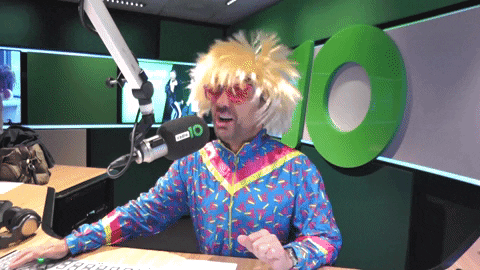 Radio and Television Business Report 5/4/21https://www.rbr.com/congress-newest-radio-performance-royalty-opposition-emerges/Image credit:
https://giphy.com/gifs/radio10-radio-10-gerard-ekdom-tZroNtj9qAOKI3nUe9